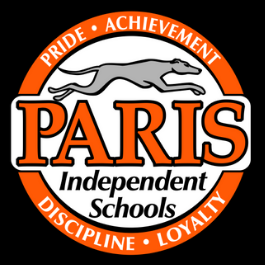 Paris Middle SchoolSeptember 14, 2021SBDM AgendaOpening BusinessApproval of the Agenda Approval of previous meeting’s MinutesAugust 2021Good News ReportPublic CommentSchool Improvement PlanningPhase 1 in ProgressBudget ReportReview current budgetAugust - Allocated & ActivityBylaw or Policy Review/ Readings/ AdoptionBylaws & Policies Manual Discussion of Policies to be reviewed/updatedExtracurricular ProgramsSpecifically looking at criteria for eligibility in extracurricular activitiesSecond reading of policy changeOld BusinessN/ANew BusinessN/AOngoing LearningiReadyUpcoming Deadlines (see column to right) Adjournment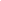 UPCOMING DEADLINESAug 1-Oct 1: Phase One of School Improvement Planning: Continuous Improvement DiagnosticOct 1 - Nov 1: Phase Two includes Needs Assessment, School Assurances, School Safety ReportOctober 28: Training deadline for experienced council members whose terms begin July 1.  See Information on the next page.Nov 1 - Jan 1: Phase Three includes Comprehensive Improvement Plan for Schools, Closing the Gap Diagnostic, Executive Summary for Schools, Title I Annual Review DiagnosticJan 1 - July 31: Phase Four includes monitoring of the Comprehensive Improvement Plan for SchoolsIMPORTANT SCHOOL DATESOct 11 - 15: NO SCHOOL, Fall BreakNov 24 - 26: NO SCHOOL, Thanksgiving BreakNov 22 & 23: Winter iReady Testing DatesNov 6 - 17: Winter FASTBridge Assessment WindowDec 20 - 31:  NO SCHOOL, Winter BreakJan 3: NO SCHOOL, Holiday - New Year’s ObservedJan 4: NO SCHOOL, Staff Work DayJan 17: NO SCHOOL, Holiday - MLK DayFeb 18: NO SCHOOL, Professional Development DayFeb 21: NO SCHOOL, BreakMar 18: NO SCHOOL, Professional Development DayMar 21: NO SCHOOL, BreakApr 4 - 8: NO SCHOOL, Spring BreakMay 20: Last Day of School for StudentsMay 23: Staff Work DayMay 24: Closing Day for Staff